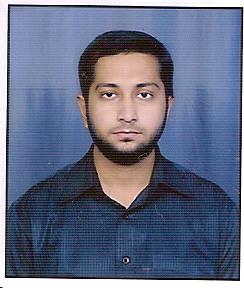 Name - DR. MOHD ZAKIULLAHContact no. - 09347670015E-mail id – drzaki00@gmail.comOBJECTIVE:Seeking an entry level position in a leading dental hospital or clinic in order to improve my dental career.EDUCATIONBachelors in Dental Surgery from Rajiv Gandhi university of health sciences, BangaloreQualifying year- July 2012WORK EXPERIENCE-Currently running a private dental clinic in Hyderabad.SPECIALISED SKILLS-Excellent diagnostic skills using clinical knowledge and x-rays-Excellent theoretical knowledge-Excellent verbal and written communication skills-Good knowledge of clinical practices and protocols-Ability to handle different types of patients-Flexible and adaptable-Extremely motivated towards career INTERNSHIP-Conducted Health Education-Involved various types of cases which included:- Root canal treatment and Digital Radiography- Dental cleanings- Composites, Amalgam Restorative fillings and Complete Dentures.- Fixed Partial dentures- Oral Prophylaxis- Surgical extractions, clinical crown lengthening surgeries.ACHEIVEMENTS-certificate of participation in Insight in ceramese for clinical practice conducted by dilsukhnagar dental association and certified by AP state dental council.PERSONAL PROFILE

Date of Birth – 28-06-1989
Gender - male
Nationality - Indian
Hobbies - shuttle, Travelling, and Hoteling.